The Bharat Scouts and Guides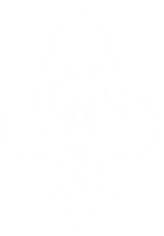  National HeadquartersLakshmi Mazumdar Bhawan, 16, Mahatma Gandhi Marg, Indraprastha Estate, New Delhi-110 002.GuidelinesWhile forwarding the application for Registration for the Golden Arrow Badge Award Year-2021, the following instructions must be followed strictly:-Application forms for registration of Golden Arrow Badge Award will be accepted in the prescribed forms (in duplicate) i.e. 02 sets each of Registration/Application Form. Registration/Application form is available in BS&G Website www.bsgindia.org. This can be downloaded. Basic trained Cub Master/Flock Leader having valid warrant is competent to produce “Golden Arrow” Cub/Bulbul. There is no limit for the recommendation of eligible Cubs/Bulbuls from the unit.All the stages should be completed as per the progressive advancement provided in APRO Part II/III. Date of Completion of Chaturtha Charan/ Herak Pankh will be the last date of the Testing Camp organized by the State. For example if the testing camp was from 01.01.21 to 03.01.21, the date of completion of Chaturtha Charan/ Heerak Pankh will be 03.01.21.All tests/proficiency badges from Dwitiya Charan/ Rajat Pankh must be tested by the independent Badge Examiner appointed by the Badge Committee (District/Local association)  (Unit Leader is not eligible to work as the Independent Badge Examiner for his/her own unit).Cubs/Bulbuls should have qualified Chaturtha Charan/ Heerak Pankh and have earned total 06 (six) proficiency badges as per APRO II/III which are to be duly filled at Sl. No. 14 in the application form.State Association should organize State level testing camp under the supervision of State Organizing Commissioner (Scouts / Guides) to test the skills and knowledge of the Chaturtha Charan/ Heerak Pankh as per APRO Part II/III.A Cub/Bulbul should not have completed 10 (ten) years of age at the time of submission of his/her registration form to the concerned Regional Headquarters.One original copy and one photo copy of registration form with seal & signature in original to be submitted to the Regional Headquarters on or before 30.09.2021.The application form must be filled completely and correctly without any over writing. The photo must be in complete and correct uniform as per APRO II/III.Date of Birth certificate issued by the Head of Institution where the applicant is studying should be attached with the application.***************